Revisión parcial de las directrices de examen del GUISANTEDocumento preparado por la Oficina de la UniónDescargo de responsabilidad: el presente documento no constituye un documento de política u orientación de la UPOV	El presente documento tiene por finalidad exponer una propuesta de revisión parcial de las directrices de examen del guisante (documento TG/7/10 Rev. 2).	En su quincuagésima sexta sesión, el Grupo de Trabajo Técnico sobre Hortalizas (TWV) examinó una propuesta de revisión parcial de las directrices de examen del guisante (Pisum sativum L.) conforme a los documentos TG/7/10 Rev. 2 y TWV/56/17 “Partial revision of the Test Guidelines for Pea” (Revisión parcial de las directrices de examen del guisante) y propuso efectuar las modificaciones que se exponen a continuación (véase el párrafo 92 del documento TWV/56/22 “Report” (Informe)):Revisión del carácter 58 “Resistencia a Fusarium oxysporum f. sp. pisi Raza 1”;Revisión de la explicación de la adición 58 “Resistencia a Fusarium oxysporum f. sp. pisi Raza 1” del capítulo 8.2 “Explicaciones relativas a caracteres individuales”;Revisión del carácter 59 “Resistencia a Erysiphe pisi Syd.”; Revisión de la explicación de la adición 59 “Resistencia a Erysiphe pisi Syd.” del capítulo 8.2 “Explicaciones relativas a caracteres individuales”;Revisión de la explicación de la adición 60 “Resistencia a Ascochyta pisi, Raza C (anublo o antracnosis del guisante)” del capítulo 8.2 “Explicaciones relativas a caracteres individuales”.	Los cambios propuestos se indican a continuación como texto resaltado y subrayado (inserción) y tachado (eliminación).Propuesta de revisión del carácter 58 “Resistencia a Fusarium oxysporum f. sp. pisi.”Propuesta de revisión de la explicación de la adición 58 “Resistencia a Fusarium oxysporum f. sp. pisi Raza 1” del capítulo 8.2 “Explicaciones relativas a caracteres individuales” Ad.  58: Resistencia a Fusarium oxysporum f. sp. pisi Raza 1 (Fusarium)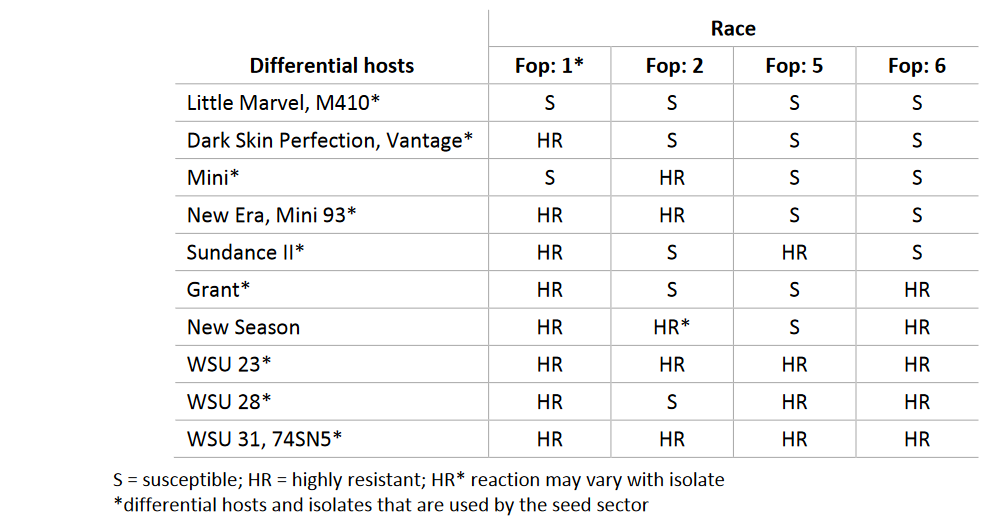 S = susceptible; HR = altamente resistente; HR* la reacción puede variar según el aislado* Huéspedes diferenciales y aislados utilizados por el sector de las semillasCortesía de la International Seed Federation.Cortesía de GEVES-SNES en el marco del proyecto Harmores de la OCVV.Propuesta de revisión del carácter 59 “Resistencia a Erysiphe pisi Syd.”Nuevo texto propuestoPropuesta de revisión de la explicación de la adición 59 “Resistencia a Erysiphe pisi Syd.” del capítulo 8.2 “Explicaciones relativas a caracteres individuales”Ad. 59: Resistencia a Erysiphe pisi Syd. (Lepra del guisante)Cortesía de GEVES-SNES en el marco del proyecto Harmores de la OCVV.Propuesta de revisión de la explicación de la adición 60 “Resistencia a Ascochyta pisi, Raza C (anublo o antracnosis del guisante)” del capítulo 8.2 “Explicaciones relativas a caracteres individuales”Ad. 60: Resistencia a Ascochyta pisi, Raza C (anublo o antracnosis del guisante)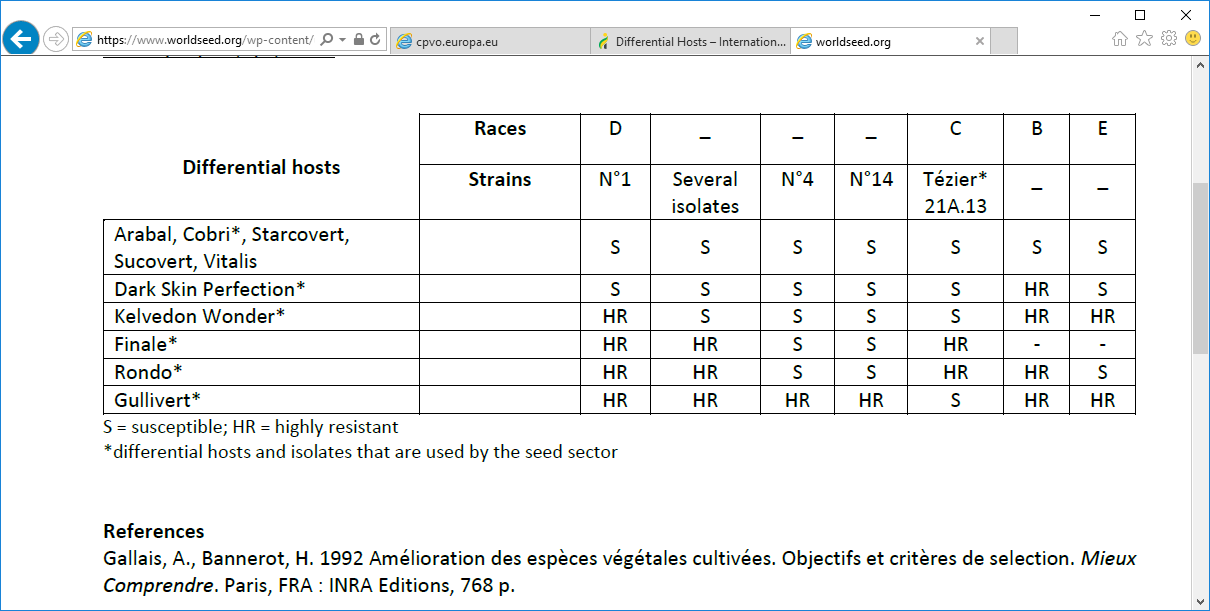 S = susceptible; HR = altamente resistente* Huéspedes diferenciales y aislados utilizados por el sector de las semillasCortesía de la International Seed Federation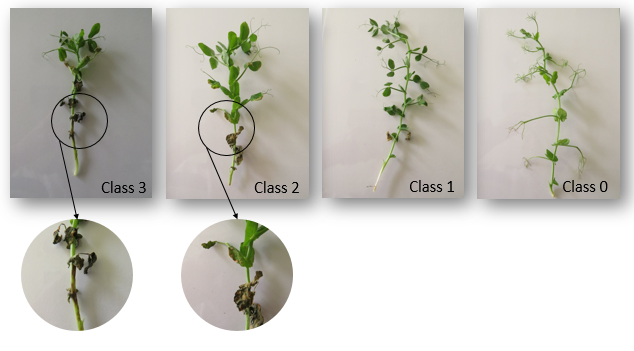 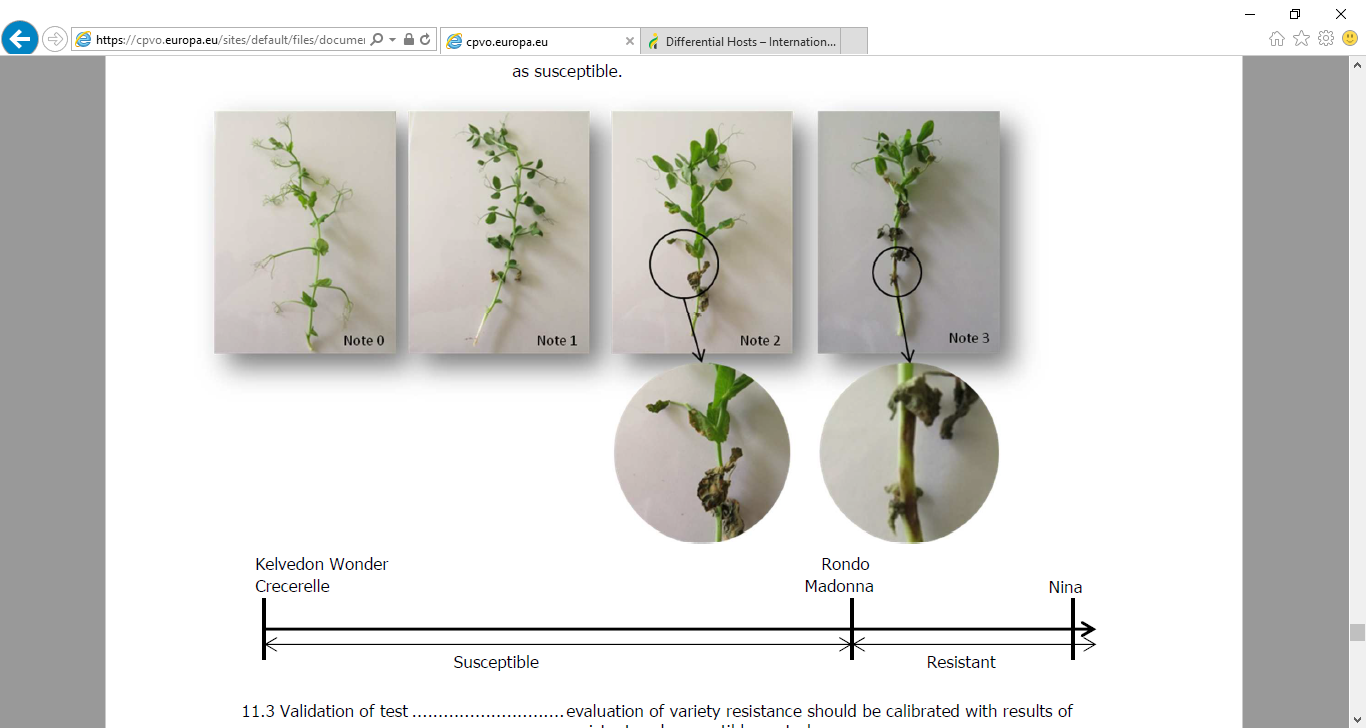 Cortesía de GEVES-SNES en el marco del proyecto Harmores de la OCVV.[Fin del documento]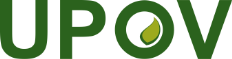 SUnión Internacional para la Protección de las Obtenciones VegetalesComité TécnicoQuincuagésima octava sesiónGinebra, 24 y 25 de octubre de 2022TC/58/23Original: InglésFecha: 4 de octubre de 2022
English
français
deutsch
españolExample Varieties/
Exemples/
Beispielssorten/
Variedades ejemplo
Note/
Nota58.

(+)VGResistance to Fusarium oxysporum f. sp. pisiRace 1Résistance à Fusarium oxysporum f. sp. pisiRace 1Resistenz gegen Fusarium oxysporum f. sp. pisiPathotyp 1Resistencia a Fusarium oxysporum f. sp. pisiRaza 1QLabsentabsentefehlendausenteAviron, Bartavelle, Curling, Digit1presentprésentevorhandenpresenteAustronaute, Bingo, Foudre, Kristoff, Namrata, New Era, Nina, Roitelet91.Agente patógenoFusarium oxysporum f. sp. pisi (raza 1)2.Estado de cuarentenaNo3.Especie huéspedGuisante – Pisum sativum L.4.Fuente del inóculoGEVES (FR), INIA (ES) o SASA (UK) 5.AisladoFusarium oxysporum f. sp. pisi raza 1 cepa MATREF 04-02-01-01 (el protocolo de examen se ha validado con este aislado/raza.)A saber: La cepa de referencia se ha validado en un ensayo interlaboratorios: = MAT/REF 04-02-01-0126.Establecimiento de la identidad del aisladovariedades de control de guisante definidas genéticamente Véase el sitio web de la ISF https://www.worldseed.org/our-work/plant-health/differential-hosts/Versión de julio de 2019Huéspedes diferencialessusceptibles: M410, Bartavelle, Little Marvelresistentes:New Era, Mini 93, Dark Skin Perfection, Vantage, WSU 23, New Season, WSU 31, 74SN5, Sundance II, Grant7.Establecimiento de la capacidad patógenaPrueba en plantas susceptibles8.Multiplicación del inóculo8.1Medio de multiplicaciónMultiplicación en medio agar: por ejemplo, malta-agar o PDA8.4Medio de inoculaciónMultiplicación en medio agar: agua para raspar las placas de agar.Multiplicación en medio líquido: Por ejemplo, caldo de papa-dextrosa, caldo de Kerrs o medio Czapek-Dox (cultivo aireado de 3-7 días).8.6Cosecha del inóculoVéase el punto 10.18.7Comprobación del inóculo cosechadoVéase el punto 10.28.8Período de conservación o viabilidad del inóculoDe 4 a 8 horas; mantener a baja temperatura para evitar la germinación de las esporas. Si se conserva a -20°C, la viabilidad de las esporas puede superar los 3 años. Las esporas pueden conservarse durante más de 3 años a -20°C.9.Formato del examen9.1Número de plantas por genotipoComo mínimo, 20 plantas inoculadas y 5 plantas sin inocular por variedad por genotipo para poder valorar la reducción del crecimiento.9.2Número de repeticiones-9.3Variedades de controlControles susceptibles: BartavelleControles resistentes: New Era y Nina9.5Instalación del ensayoSala climatizada o invernadero.9.6Temperatura20-25°C9.7Luz12 horas o más9.9Medidas especialesEs importante comparar las plantas inoculadas con las plantas sin inocular de la misma muestra que sirven de control negativo. Así se pueden interpretar los síntomas de podredumbre de la raíz, senescencia o “marchitez” debidos al estrés producido por el corte de las raíces y no los síntomas causados por la infección de F. oxysporum.10.Inoculación10.1Preparación del inóculoSi se trata de placas de agar, retirar los fragmentos de hifa filtrando la solución a través de muselina.Cultivo inicial del hongo en placas de agar (malta o PDA). A continuación esto se usa como inóculo de medio líquido tras retirar los fragmentos de hifa filtrando la solución a través de un paño de muselina.Si se trata de un medio líquido, filtrar a través de un paño de muselina para retirar los fragmentos de hifa de mayor tamaño. 10.2Cuantificación del inóculo106 esporas/ml10.3Estado de desarrollo en el momento de la inoculaciónsemillas o plántulas de 2 semanas (estado de 2-3 nudos).10.4Método de inoculaciónEn el caso de las semillas:Sembrar en un sustrato contaminado (sustrato de tierra) con 750 ml de suspensión de esporas (106 esporas/ml) por cada 5 l de sustrato.En el caso de las plántulas de 2 semanas:Sembrar en una mezcla de vermiculita y tierra o sustrato de tierra.Cortar los dos tercios apicales de las raíces con unas tijeras, sumergir la raíz de la plántula en la suspensión de esporas entre 1 y 5 minutos y trasplantar en sustrato de tierra limpio, en una bandeja nueva.10.7Observaciones finales28 días después de la inoculación.11.Observaciones11.1MétodoVisual11.2Escala de observaciónresistente:Clase 0: Sin síntomas o síntomas equivalentes al control sin inocular negativo; puede presentar 1 o 2 hojas inferiores senescentes (marchitas o secas) y una ligera reducción del crecimiento en comparación con el control sin inocular negativo.Clase 1: Varía desde unas pocas hojas cloróticas, marchitas secas o senescentes (ausentes en el control sin-inocular negativo o presentes en menor cantidad) hasta muchas hojas con síntomas de senescencia o marchitez y caída de algunas hojas, con la parte superior de la planta verde y en crecimiento.susceptible:Clase 2: Varía desde plantas marchitas secas o senescentes en su mayor parte, pero aún vivas, hasta plantas de color marrón, muertas y con el tallo flácido. Las clases 0 y 1 son generalmente resistentes. La clase 2 es generalmente susceptible.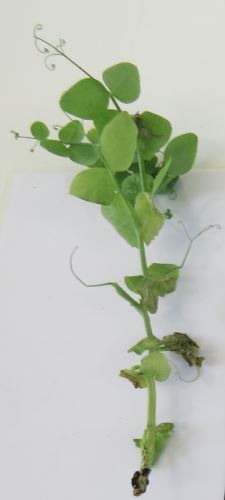 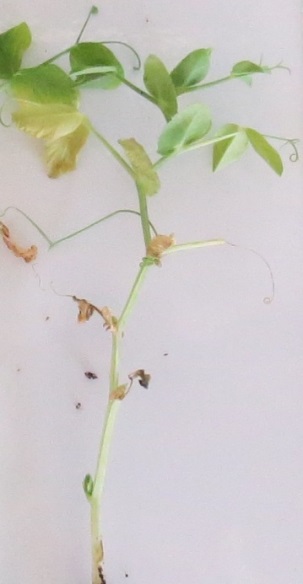 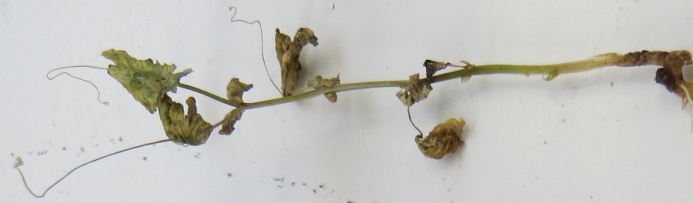 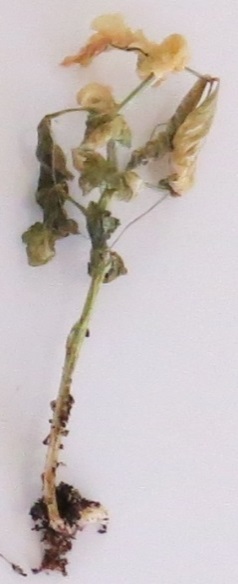 Clase 0resistenteClase 1resistenteClase 2susceptibleClase 2susceptibleLas variedades que presenten un nivel de resistencia igual o superior al de New Era se considerarán resistentes. Las variedades que presenten un nivel de resistencia inferior al de New Era se considerarán susceptibles. Nina se considerará muy resistente y Bartavelle, muy susceptible. New Era manifiesta síntomas leves, que pueden variar en función de la agresividad de las condiciones del ensayo.11.3Validación del ensayoLa evaluación de la resistencia de la variedad deberá calibrarse con los resultados de los controles resistentes y susceptibles (distribución de plantas por clases de síntomas, eventualmente completada con un índice de la enfermedad).New Era manifiesta síntomas leves, que pueden variar en función de la agresividad de las condiciones del ensayo.Susceptible: nivel de resistencia inferior al de New Era (Bartavelle es altamente susceptible)Resistente: nivel de resistencia igual o superior al de New Era (Nina es altamente resistente)12.Interpretación de los datos en función de los niveles de los caracteres de la UPOVausente	[1]Susceptiblepresente 	[9]Resistente13.Puntos de control esencialesCada laboratorio ha de determinar cuál es el mejor método de inoculación en sus instalaciones conforme a los resultados de los controles.En ocasiones, la inoculación mediante siembra en tierra contaminada puede dar lugar a problemas de germinación, en particular si la humedad del suelo es demasiado elevada durante el ensayo. En tal caso, no podrán extraerse conclusiones y deberá repetirse el ensayo.
English
français
deutsch
españolExample Varieties/
Exemples/
Beispielssorten/
Variedades ejemplo
Note/
Nota59.

(+)VGResistance to Erysiphe pisi Syd.Résistance à Erysiphe pisi Syd.Resistenz gegen Erysiphe pisi Syd.Resistencia a Erysiphe pisi Syd.QLabsentabsentefehlendausenteCabro, Aladin, Astronaute, Aviron, Cabree, Dexter, Ottoman1presentprésentevorhandenpresenteStratford, Alezan, Boogie, Ema, LG Amigo, Stratagem (JI2302), 
Sugar Bon, Vivaldi, 91.Agente patógenoLepra del guisante – Erysiphe pisi2.Estado de cuarentenaNo3.Especie huéspedGuisante – Pisum sativum L.4.Fuente del inóculoGEVES (FR)5.AisladoErysiphe pisi A saber: la cepa de referencia se ha validado en un ensayo interlaboratorios	aislado 2430 	=MAT/REF/ 04-17-0166.Establecimiento de la identidad del aisladoValidación mediante el uso de cebadores EryF/EryR específicos para validar las especies de Erysiphe (usar cebadores ITS de Attanayake et al, 2010.)7.Establecimiento de la capacidad patógenaUsar una variedad susceptible (por ejemplo, Aladin, Cabree u Ottoman)8.Multiplicación del inóculo8.1Medio de multiplicaciónPlanta viva8.2Variedad para la multiplicaciónVéase el punto 78.3Estado de desarrollo en el momento de la inoculaciónVéase el punto 10.38.4Medio de inoculación8.5Método de inoculaciónVéase el punto 10.48.6Cosecha del inóculoEn el caso de la pulverización, mediante lavado con agua desmineralizadaEn el caso del espolvoreo seco, desprendiendo hojas de una planta huésped susceptible8.7Comprobación del inóculo cosechadoComprobación visual de la presencia de esporulación8.8Período de conservación o viabilidad del inóculo1-2 horas9.Formato del examen9.1Número de plantas por genotipo20 plantas9.2Número de repeticiones-9.3Variedades de controlSusceptibles: Para los cultivos hortícolas: CabreePara los cultivos agrícolas: Aladin, OttomanResistentes:Para los cultivos hortícolas: Ema, Sugar Bon, Vivaldi, Stratagem (JI2302), Para los cultivos agrícolas: Alezan9.4Diseño de los ensayosExcluir las plantas sin inocular de la misma muestra que sirven de control ya que es imposible situarlas en unas condiciones exactamente iguales (debido al riesgo de contaminación)9.5Instalación del ensayoInvernadero o sala climatizada9.6TemperaturaEs recomendable realizar el ensayo a 20°C de temperatura pero, dependiendo de las condiciones de laboratorio, se puede hacer a una temperatura de hasta 25°C. Se aconseja no bajar de los 18°C.9.7Luzcomo mínimo 12 horas diarias9.8Estación9.9Medidas especiales10.Inoculación10.1Preparación del inóculoMediante pulverización:Lavado de las hojas agitándolas vigorosamente en un recipiente cerrado con agua. Filtrar la suspensión a través de un paño de muselina.Mediante espolvoreo:Selección de hojas con una esporulación intensa.10.2Cuantificación del inóculoMediante pulverización:Recuento de esporas: la densidad de las esporas debe ser de entre 1x105 y 1x106 esporas/mlMediante espolvoreo:Puede usarse una proporción estimada de una planta enferma (con una esporulación intensa) para inocular 10 plantas. 10.3Estado de desarrollo en el momento de la inoculaciónEstado de 3-4 hojas10.4Método de inoculaciónMediante pulverización:Pulverización de la suspensión de esporas sobre las hojasMediante espolvoreo de las esporas de las plantas de control susceptibles usadas para la multiplicación.Para desprender las esporas para la inoculación, se agitan las plantas de control de la multiplicación por encima de la bandeja de las plantas examinadas. 10.5Primera observación10.6Segunda observación10.7Observaciones finalesEntre 14 y 21 días después de la inoculación, cuando la esporulación es claramente manifiesta en el control susceptible.11.Observaciones11.1MétodoVisual11.2Escala de observaciónSusceptible: Esporulación en las hojas. Los síntomas pueden observarse en el tallo y los zarcillos (no siempre en la planta completa)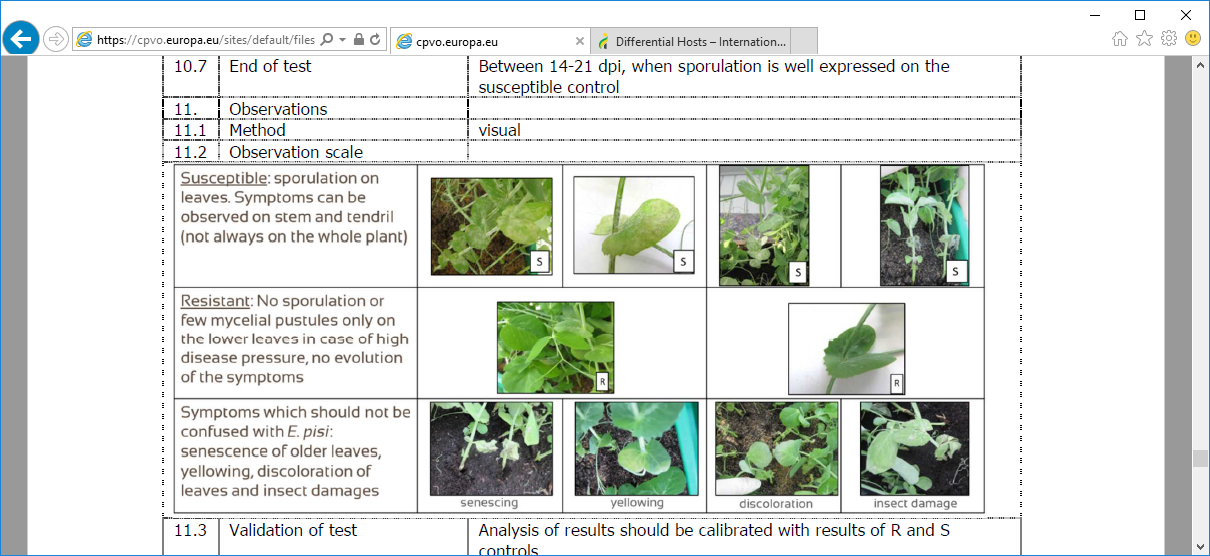 Resistente: Ausencia de esporulación o presencia de unas pocas pústulas miceliales solo en las hojas inferiores en el caso de elevada presión de la enfermedad, sin evolución de los síntomasSíntomas que no deben confundirse con E. pisi: senescencia de las hojas más viejas, amarilleo, decoloración de las hojas y daños causados por insectossenescenciaamarilleodecoloracióndaños causados por insectos11.3Validación del ensayoLa evaluación de la resistencia de una variedad deberá calibrarse con los resultados de los controles resistentes y susceptibles.Susceptible:Esporulación en las hojas. Estos síntomas pueden observarse en el tallo y los zarcillos (no siempre en la planta completa)Resistente: Ausencia de esporulación o presencia de unas pocas pústulas miceliales solo en las hojas inferiores en el caso de elevada presión de la enfermedad, sin evolución de los síntomas 11.4Fuera de tipo-12.Interpretación de los datos en función de los niveles de los caracteres de la UPOVAusente (susceptible) [1] Presente (resistente) [9] 13.Puntos de control esencialesRiego para el crecimiento de la planta sobre el sustrato (no pulverizar) para no lavar las esporas de la superficie de las hojas.No es posible revivir esporas congeladas. Este agente patógeno es un biótrofo obligado y no puede sobrevivir fuera de la planta viva.1.Agente patógenoAscochyta pisi2.Estado de cuarentenaNo3.Especie huéspedGuisante – Pisum sativum L.4.Fuente del inóculoGEVES (FR) o SASA (UK)5.AisladoAscochyta pisi raza C cepa 21A.13. El protocolo de examen se ha validado en un proyecto cofinanciado por la OCVV europea con este aislado.A saber: La cepa de referencia se ha validado en un ensayo interlaboratorios cepa 21A.13. = MAT/REF/ 04-17-0196.Establecimiento de la identidad del aisladoVariedades de control de guisante definidas genéticamente (razas fisiológicas de A. pisi y variedades diferenciales, adaptado de Gallais et Bannerot, 1992)Véase el sitio web de la ISF https://www.worldseed.org/our-work/plant-health/differential-hosts/Versión de julio de 2019R = resistente; S = susceptibleR = resistente; S = susceptibleR = resistente; S = susceptible7.Establecimiento de la capacidad patógenaPrueba en plantas susceptibles8.Multiplicación del inóculo8.1Medio de multiplicaciónAgar V8, medio de Mathur, papa-dextrosa-agar o unmedio sintético.8.2Variedad para la multiplicación-8.3Estado de desarrollo en el momento de la inoculación-8.4Medio de inoculaciónagua; alternativa: se añade Tween 80 (humectante que facilita la dispersión de las esporas, p. ej. al 0,4%)8.5Método de inoculación-8.6Cosecha del inóculoVéase el punto 10.1 8.7Comprobación del inóculo cosechadoVéase el punto 10.28.8Período de conservación o viabilidad del inóculo4/8h De 4 a 8 horas; mantener a baja temperatura para evitar la germinación de las esporas.9.Formato del examen9.1Número de plantas por genotipoComo mínimo, 20 plantas inoculadas y 5 plantas sin inocular por variedad.9.2Número de repeticiones-9.3Variedades de controlControles susceptibles: Crecerelle, Kelvedon WonderControles resistentes: Madonna o Rondo (umbrales de resistencia más bajos) y Nina (control de resistencia mayor)9.4Diseño de los ensayos-9.5Instalación del ensayoSala climatizada o invernadero.9.6Temperatura20°C9.7Luz12 horas o más9.8Estación-9.9Medidas especialesHumedad elevada o riego por pulverización 2 o 3 veces al día.10.Inoculación10.1Preparación del inóculoSe retiran los fragmentos de hifa filtrando la solución a través de un paño de muselina.10.2Cuantificación del inóculo106 esporas/ml (adaptar según las condiciones de las pruebas).10.3Estado de desarrollo en el momento de la inoculaciónPlántulas de 2 semanas (es decir, en el estado de 2 a 3 nudos)10.4Método de inoculaciónSe rocía sobre hojas verdes cuya superficie esté seca.10.5Primera observación10.6Segunda observación10.7Observaciones finales10 -18 días después de la inoculación.11.Observaciones11.1MétodoVisual11.2Escala de observaciónClase 0: sin síntomasClase 1: algunas necrosis superficiales pequeñasClase 2: necrosis profundas de mayor tamaño y más oscurasClase 3: necrosis en todas las partes de la planta o síntomas graves alrededor del talloLas variedades de control resistentes serán Madonna, Nina y Rondo. Las variedades que presenten un nivel de resistencia igual o superior al de Madonna o Rondo se considerarán resistentes.Las variedades de control susceptibles serán Crecerelle y Kelvedon Wonder. Las variedades que presenten un nivel de resistencia inferior a Madonna, Rondo o Nina se considerarán susceptibles.11.3Validación del ensayoLa evaluación de la resistencia de una variedad deberá calibrarse con los resultados de los controles resistentes y susceptibles.11.4Fuera de tipo12.Interpretación de los datos en función de los niveles de los caracteres de la UPOVSusceptible:Las variedades de control susceptibles serán Crecerelle o Kelvedon Wonder. Las variedades que presenten un nivel de resistencia inferior a Madonna o Rondo se considerarán susceptibles.Resistente:Las variedades de control resistentes serán Madonna, Nina y Rondo. Las variedades que presenten un nivel de resistencia igual o superior al de Madonna o Rondo se considerarán resistentes.ausente .............................. [1] susceptible (clases 2 y 3)presente ............................. [9] resistente (clases 0 y 1)13.Puntos de control esenciales-